МІНІСТЕРСТВО ОСВІТИ І НАУКИ УКРАЇНИ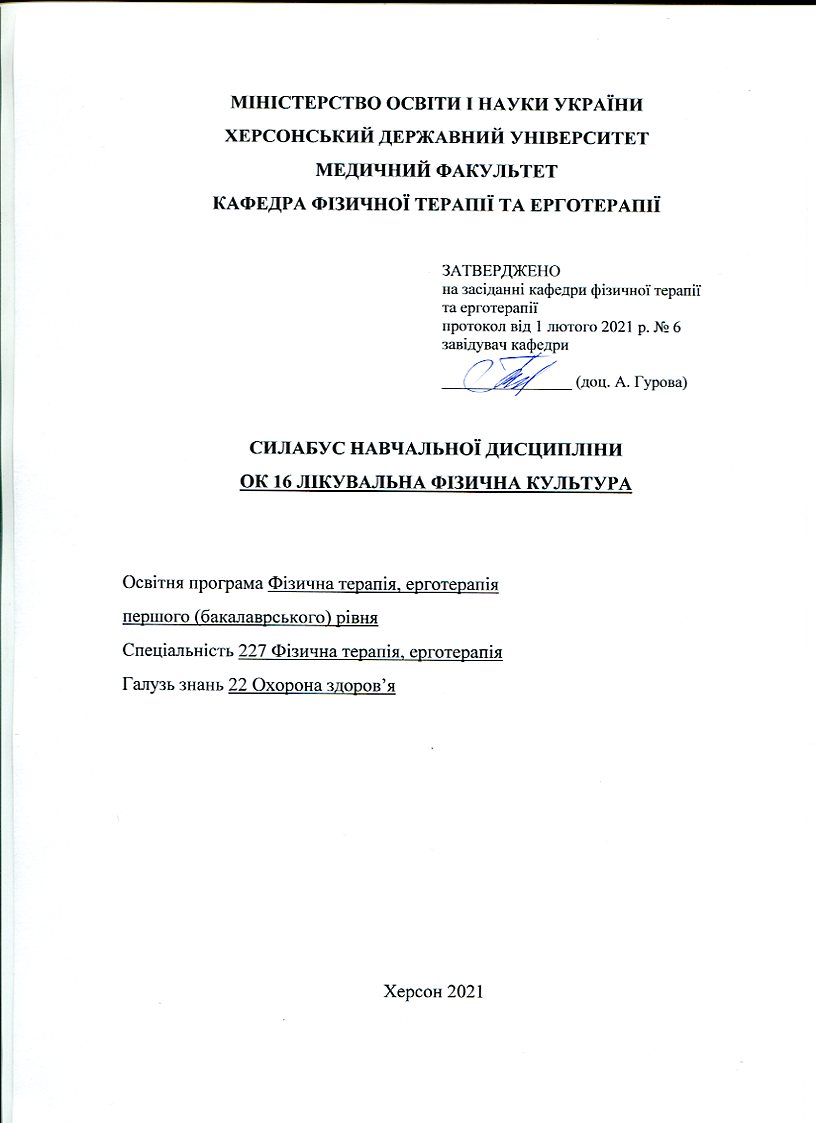 ХЕРСОНСЬКИЙ ДЕРЖАВНИЙ УНІВЕРСИТЕТМЕДИЧНИЙ ФАКУЛЬТЕТКАФЕДРА ФІЗИЧНОЇ ТЕРАПІЇ ТА ЕРГОТЕРАПІЇСИЛАБУС НАВЧАЛЬНОЇ ДИСЦИПЛІНИОК 16 ЛІКУВАЛЬНА ФІЗИЧНА КУЛЬТУРА Освітня програма Фізична терапія, ерготерапія першого (бакалаврського) рівняСпеціальність 227 Фізична терапія, ерготерапіяГалузь знань 22 Охорона здоров’я Херсон 2021Опис курсу2. Анотація дисципліниНавчальна дисципліна «Лікувальна фізична культура» викладається для студентів галузі знань 22 Охорона здоров’я, спеціальності 227 Фізична терапія, ерготерапія, яка передбачає набуття кожним студентом знань, практичних навичок, загальних та фахових компетентностей передбачених курсом. Здобувачі вищої освіти оволодіють теоретичними знаннями щодо впливу фізичних вправ на організм людини, особливостей планування та проведення занять з ЛФК з особами різного віку та з різними нозологіями. Студенти навчяться самостійно складати комплекси ЛГ залежно від мети реабілітаційного процесу, ознайомляться із особливостями ЛФК при різних травмах та захворюваннях. На практичних заняття студенти закріплять навички проведення занять з ЛФК у формі РГГ, ЛГ, лікування положенням при ураженнях серцево-судинної системи, нервової системи, дихальної системи, опорно-рухового апарату. 3. Мета та завдання навчальної дисципліни: Мета навчальної дисципліни: формування освіченої, гармонійно розвиненої особистості. Формування у здобувачів вищої освіти комплексного уявлення щодо побудови занять з ЛФК при різних травмах та захворюваннях з урахуванням усіх принципів та етичних цінностей. Розвинути у студентів критичне мислення та здатність впроваджувати здобуті знання у свою професійну діяльність. Завдання: викласти теоретичні основи впливу фізичних вправ на процес відновлення у осіб після перенесених травм, захворювань та інших патологічних станів. Ознайомити студентів з необхідними теоретичними положеннями з загальних основ лікувальної фізкультури, клініко-фізіологічного обґрунтування застосування фізичних вправ, лікування положенням та їх поєднання з іншими методами реабілітації з лікувальною і профілактичною метою; показаннями і протипоказаннями до використання лікувальної фізкультури, руховими режимами у лікарняному і після лікарняному періодах реабілітації, засобами, формами і окремими методиками ЛФК, які застосовують при патологічних станах і травматичних ушкодженнях організму.4. Програмні компетентності та результати навчанняПісля успішного засвоєння навчальної дисципліни здобувач формуватиме наступні програмні компетентності та результати навчання:Інтегральна компетентністьІК. Здатність вирішувати складні спеціалізовані задачі та практичні проблеми, пов’язані з фізичною терапією, зокрема лікувальною фізичною культурою, що характеризуються комплексністю та невизначеністю умов, із застосуванням положень, теорій та методів медико-біологічних, соціальних, психолого-педагогічних наук.Загальні компетентностіЗК 01. Знання та розуміння предметної області та розуміння професійної діяльності. ЗК 02. Здатність діяти на основі етичних міркувань (мотивів). ЗК 03. Навички міжособистісної взаємодії. ЗК 04. Здатність працювати в команді. ЗК 05. Здатність мотивувати людей та рухатися до спільної мети. ЗК 06. Здатність спілкуватися державною мовою як усно, так і письмово. ЗК 07. Здатність спілкуватися іноземною мовою. ЗК 08. Здатність планувати та управляти часом. ЗК 09. Навички використання інформаційних і комунікаційних технологій. ЗК 10. Здатність до пошуку, оброблення та аналізу інформації з різних джерел. ЗК 11. Здатність вчитися і оволодівати сучасними знаннями. ЗК 12. Здатність застосовувати знання у практичних ситуаціях. ЗК 13. Здатність діяти соціально відповідально та свідомо. ЗК 14. Здатність реалізувати свої права і обов’язки як члена суспільства, усвідомлювати цінності громадянського (вільного демократичного) суспільства та необхідність його сталого розвитку, верховенства права, прав і свобод людини і громадянина в Україні. ЗК 15. Здатність зберігати та примножувати моральні, культурні, наукові цінності і досягнення суспільства на основі розуміння історії та закономірностей розвитку предметної області, її місця у загальній системі знань про природу і суспільство та у розвитку суспільства, техніки і технологій, використовувати різні види та форми рухової активності для активного відпочинку та ведення здорового способу життя.Спеціальні (фахові, предметні) компетентностіСК 01. Здатність пояснити пацієнтам, клієнтам, родинам, членам міждисциплінарної команди, іншим медичним працівникам потребу у заходах фізичної терапії, ерготерапії, принципи їх використання і зв'язок з охороною здоров’я. СК 02. Здатність аналізувати будову, нормальний та індивідуальний розвиток людського організму та його рухові функції. СК 03. Здатність трактувати патологічні процеси та порушення і застосовувати для їх корекції придатні засоби фізичної терапії, ерготерапії. СК 04. Здатність враховувати медичні, психолого-педагогічні, соціальні аспекти у практиці фізичної терапії, ерготерапії. СК 05. Здатність провадити безпечну для пацієнта/клієнта та практикуючого фахівця практичну діяльність з фізичної терапії, ерготерапії у травматології та ортопедії. СК 07. Здатність допомогти пацієнту/клієнту зрозуміти власні потреби, обговорювати та пояснювати зміст і необхідність виконання курсу масажу. СК 08. Здатність ефективно реалізовувати програму фізичної терапії та/або ерготерапії. СК 09. Здатність забезпечувати відповідність заходів фізичної терапії та/або ерготерапії функціональним можливостям та потребам пацієнта/клієнта. СК 10. Здатність проводити оперативний, поточний та етапний контроль стану пацієнта/клієнта відповідними засобами й методами та документувати отримані результати. СК 11. Здатність адаптувати свою поточну практичну діяльність до змінних умов. СК 12. Здатність надавати долікарську допомогу під час виникнення невідкладних станів. СК 14. Здатність знаходити шляхи постійного покращення якості послуг фізичної терапії та ерготерапії.Програмні результати навчанняПР 01. Демонструвати готовність до зміцнення та збереження особистого та громадського здоров'я шляхом використання рухової активності людини та проведення роз’яснювальної роботи серед пацієнтів/клієнтів, членів їх родин, медичних фахівців, а також покращенню довкілля громади. ПР 02. Спілкуватися усно та письмово українською та іноземною мовами у професійному середовищі, володіти фаховою термінологією та професійним дискурсом, дотримуватися етики ділового спілкування; складати документи, у тому числі іноземною мовою (мовами). ПР 03. Використовувати сучасну комп’ютерну техніку; знаходити інформацію з різних джерел; аналізувати вітчизняні та зарубіжні джерела інформації, необхідної для виконання професійних завдань та прийняття професійних рішень. ПР 04. Застосовувати у професійній діяльності знання біологічних, медичних, педагогічних та психосоціальних аспектів фізичної терапії та ерготерапії. ПР 05. Надавати долікарську допомогу при невідкладних станах та патологічних процесах в організмі; вибирати оптимальні методи та засоби збереження життя. ПР 06. Застосовувати методи й інструменти визначення та вимірювання структурних змін та порушених функцій організму, активності та трактувати отриману інформацію. ПР 07. Трактувати інформацію про наявні у пацієнта/клієнта порушення за Міжнародною класифікацією функціонування, обмеження життєдіяльності та здоров’я (МКФ) та Міжнародною класифікацією функціонування, обмеження життєдіяльності та здоров’я дітей та підлітків (МКФ ДП). ПР 08. Діяти згідно з нормативно-правовими вимогами та нормами професійної етики. ПР 09. Реалізувати індивідуальні програми фізичної терапії, ерготерапії. ПР 10. Здійснювати заходи фізичної терапії для ліквідації або компенсації рухових порушень та активності. ПР 11. Здійснювати заходи ерготерапії для ліквідації або компенсації функціональних та асоційованих з ними обмежень активності та участі в діяльності. ПР 12. Застосовувати сучасні науково-доказові дані у професійній діяльності. ПР 13. Обирати оптимальні форми, методи і прийоми, які б забезпечили шанобливе ставлення до пацієнта/клієнта, його безпеку/захист, комфорт та приватність. ПР 14. Безпечно та ефективно використовувати обладнання для проведення реабілітаційних заходів, контролю основних життєвих показників пацієнта, допоміжні технічні засоби реабілітації для пересування та самообслуговування. ПР 15. Вербально і невербально спілкуватися з особами та групами співрозмовників, різними за віком, рівнем освіти, соціальною і професійною приналежністю, психологічними та когнітивними якостями тощо, у мультидисциплінарній команді. ПР 16. Проводити інструктаж та навчання клієнтів, членів їх родин, колег і невеликих груп. ПР 18. Оцінювати себе критично, засвоювати нову фахову інформацію, поглиблювати знання за допомогою самоосвіти, оцінювати й представляти власний досвід, аналізувати й застосовувати досвід колег.5. Обсяг курсу на поточний навчальний рік6. Технічне й програмне забезпечення/обладнання:Обладнання для проведення практичних занять з ЛФК: стільці карімати, гімнастичні палиці, гімнастичні м’ячі, фітболи, гантелі (0,5-), мішечки з піском.Мультимедійне обладнання: мультимедійний проектор, ноутбук, проекційний екран, смарт-телевізор.Презентації, відеоматеріали, електронні версії лекцій та інших методичних матеріалів.Методичні рекомендації до практичних занять та самостійних робіт.7. Політика курсуОрганізація навчального процесу здійснюється за кредитно-модульною системою відповідно до вимог Європейської кредитно-трансферної системи. Кредити ЕСТS зараховуються студентам за умови 100% очного або дистанційного відвідування усіх лекційних і практичних занять та при успішному засвоєнні ними відповідного модулю. Пропуск понад 25% занять без поважної причини оцінюється як FX.Комплексне використання різноманітних методів організації і здійснення навчально-пізнавальної діяльності студентів та методів стимулювання і мотивації їх навчання сприяють розвитку творчих засад особистості майбутнього фахівця із фізичної терапії та ерготерапії з урахуванням індивідуальних особливостей учасників навчального процесу та запобіганню проявів академічної не доброчесності (плагіат, списування). Навіть окремий випадок порушення академічної доброчесності є серйозним проступком, який може призвести до несправедливого перерозподілу оцінок і, як наслідок, загального рейтингу студентів. У разі випадку плагіату під час тесту чи підсумкового контролю результат цього завдання студента буде анульований з послідовним зниженням підсумкової оцінки за навчальну дисципліну.Політика щодо відвідування: - відвідування занять є обов’язковим компонентом оцінювання, за яке нараховуються бали; - за наявності об’єктивних причин (напр.: хвороба, працевлаштування, міжнародне стажування тощо) навчання може відбуватись в онлайн формі за погодженням із керівником курсу. Перед початком заняття необхідно підготувати обладнання та знаряддя до теми заняття; на кожному занятті проводиться поточний контроль знань і практичних навичок (вміння продемонструвати комплекси фізичних вправ), пояснення матеріалу викладачем; самостійна робота студентів в парах. Згідно вимог охорони праці, до заняття допускаються лише студенти в медичних халатах.Педагогічний контроль знань і умінь студентів здійснюється з дотриманням таких принципів оцінювання результатів навчання: об’єктивності, систематичності та системності, плановості, єдності вимог і методики оцінювання, відкритості та прозорості, доступності і зрозумілості, професійної спрямованості контролю. Мова оцінювання та мова викладання - державна. Засвоєння теми контролюється на практичних заняттях у відповідності з конкретними цілями кожної теми. Застосовуються такі засоби діагностики рівня підготовки студентів: відповіді на стандартизовані питання за матеріалом поточної теми і попередніх тем, знання яких необхідно для розуміння поточної теми, перевірка практичних навичок відповідно до теми заняття. Відповідно до специфіки фахової підготовки фізичного терапевта, ерготерапевта перевага надається усному і практичному контролю.Поточний контроль за результатами виконання контрольних (модульних) робіт передбачає оцінювання теоретичних знань та практичних умінь і навичок, які здобувач набув після опанування певної завершеної частини навчального матеріалу з дисципліни. Семестровий (підсумковий) контроль проводиться у наступних формах: диференційований залік (V-VI семестри) – передбачає оцінювання результатів навчання на підставі результатів поточного контролю по завершенню вивчення усіх тем модулів на останньому практичному занятті. Результат поточного контролю результатів навчальної діяльності здобувачів визначається сумарно за всіма складовими поточного контролю. Максимальна кількість балів, яку може отримати здобувач – 100.Умови допуску до підсумкового контролю: - відвідування (або відпрацювання) усіх занять; - наявність конспекту лекції чи самопідготовки; - активна участь у практичних заняттях (демонстрація комплексу вправ, відповіді на запитання, доповнення); - вчасне виконання домашніх завдань з самостійної роботи (складання комплексів вправ); - складання підсумкових тестів та практичних завдань за змістовним модулем. Пропуск понад 25% занять без поважної причини буде оцінений як FX.8. Схема курсуСеместр ІV. Модуль 1. Фізіологічні основи ЛФК. ЛФК при ураженнях респіраторної системиТема 1. Поняття про лікувальну фізичну культуру. Механізми впливу ЛФК на організм людини (тиждень 1-2, лк. - 2 год., пр. - 2 год.):1.1. Характеристика ЛФК як методу фізичної терапії.1.2. Принципи ЛФК.1.3. Засоби та методи ЛФК.1.4. Механізми лікувальної дії фізичних вправ на організм людини.1.5. Нейро-гуморальні механізми впливу на організм при виконанні фізичних вправ.Тема 2. Засоби та методи лікувальної фізичної культури (тиждень 3-4, лк. - 2 год., пр. - 4 год.):2.1. Класифікація фізичних вправ. 2.2. Дихальні вправи. Ідеомоторні вправи. Гімнастичні вправи. Загально-розвиваючі вправи. 2.3. Спеціальне та загальне тренування. 2.4. Анатомічна класифікація фізичних вправ. 2.5. Спортивно-прикладні вправи та ігри. 2.6. Форми ЛФК. Ранкова гігієнічна гімнастика. Лікувальна гімнастика. Теренкур. 2.7. Методичні правила при проведенні занять з ЛФК. Методи проведення ЛФК: індивідуальний та груповий. 2.8. Лікувальна ходьба. Гідрокінезотерапія. 2.9. Критерії дозування фізичних навантажень.Тема 3. ЛФК при захворюваннях органів дихання (тиждень 5-6, лк. - 2 год., пр. - 4 год.):3.1. Хронічні неспецифічні захворювання легень. 3.2. Завдання та принципи відновлення пульмонологічних хворих.3.3. Етіологія захворювань дихальної системи. 3.4. Патогенез та клініка захворювань дихальної системи. 3.5. Порушення вентиляції та газообміну в легенях. 3.6. Вплив фізичних вправ на стан дихальної системи. Підбір навантаження.3.7. Комплекси вправ та їх дозування при пневмонії.3.8. Комплекси вправ та їх дозування при бронхіті.3.9. Комплекси вправ та їх дозування при емфіземі легень.3.10. Комплекси вправ та їх дозування при бронхіальній астмі.Модуль 2. Особливості ЛФК при ураженнях опорно-рухового апарату, серцево-судинної системи, органів травлення та порушеннях обміну речовин.Тема 4. ЛФК при травмах опорно-рухового апарату (тиждень 7-8, лк. - 2 год., пр. - 4 год.):1.1. Механізми травмування ланок опорно-рухового апарату.1.2 Різновиди травм опорно-рухового апарату.1.3 Клінічні прояви уражень опорно-рухового апарату.1.4. Перша допомога при травмах опорно-рухового апарату.1.5 Методи лікування травм опорно-рухового апарату.1.6. Особливості ЛФК при травмах опорно-рухового апарату на етапі іммобілізації.1.7. Особливості ЛФК при травмах опорно-рухового апарату на етапі мобілізації.1.8. Особливості фізичних вправ при переломах, розтягненнях та забоях м’яких тканин.Тема 5. ЛФК при захворюваннях порушеннях постави та сколіозі (тиждень 9, лк. - 2 год., пр. - 2 год.):2.1. Порушення постави: етіологія, клініка, різновиди, методи лікування.2.2. Сколіоз: етіологія, клініка, класифікація.2.3. Особливості ЛФК при порушеннях постави та сколіозі.2.4. Особливості побудови комплексу вправ для дітей.Тема 6. ЛФК при деформаціях стопи (тиждень 10, лк. - 2 год., пр. - 2 год.):4.1. Різновиди та класифікація деформації стопи.4.2. Етіологія та клінічні прояви деформації стопи.4.3. Методики ЛФК при плоскостопості, клишоногості, вальгусній деформації стопи.4.4. Поєднання ЛФК з іншими методами реабілітації.Тема 7. ЛФК при захворюваннях органів травлення (тиждень 11-12, лк. - 2 год., пр. - 4 год.):5.1. Завдання ЛФК при захворюваннях органів травлення. 5.2. Вплив ЛФК на стан органів травлення.5.3. Гастрит та особливості ЛФК при ньому. 5.4. ЛФК при виразковій хворобі шлунка та дванадцятипалої кишки. 5.5. ЛФК при дискінезії жовчних шляхів. 5.6. ЛФК при холециститі. 5.7. ЛФК при опущеннях органів травлення. Застереження при виконанні вправ.Тема 8. ЛФК при захворюваннях серцево-судинної системи (тиждень 13-14, лк. - 4 год., пр. - 4 год.):4.1. Етіологія та клініка захворювань серцево-судинної системи.4.2. Причини задишки, тахікардії, набряків, ціанозу, кровохаркання у кардіологічних хворих. 4.3. Ступені недостатності кровообігу. 4.4. Механізми лікувальної дії фізичних вправ при патологіях серцево-судинної системи. 4.5. Показання та протипоказання до ЛФК.4.6.  Методики занять ЛФК при ішемічній хворобі серця.4.7. Методики ЛФК після інфаркту міокарда.4.8. Методики ЛФК при облітеруючому ендартеріїті.4.9. Методики ЛФК при варикозному розширенні вен.9. Система оцінювання та вимоги: форма (метод) контрольного заходу та вимоги до оцінювання програмних результатів навчання9.1. Семестр ІV. Модуль 1. Фізіологічні основи ЛФК. ЛФК при ураженнях респіраторної системиМаксимальна кількість балів за модуль 1 – 50 балів:- Аудиторна робота – 30 балів (по 6 балів за 5 практичних занять);- самостійна робота (складання комплексів вправ) – 10 балів;- модульна контрольна робота – 10 балів (проводиться у формі виконання практичного завдання та усної відповіді)Модуль 2. Особливості ЛФК при ураженнях опорно-рухового апарату, серцево-судинної системи, органів травлення та порушеннях обміну речовин.Максимальна кількість балів за модуль 2 – 50 балів:- аудиторна робота – 30 балів (по 5 балів за 6 практичних занять);- самостійна робота (складання комплексів вправ) – 10 балів;- підсумкова контрольна робота – 10 балів.10. Список рекомендованих джерел (наскрізна нумерація)Основні:Бандуріна К. Фізична реабілітація дітей з церебральним паралічем в умовах спеціальної школи: метод. рек. / Катерина Бандуріна. – Запоріжжя: [Вид-во Класичного приватного ун-ту], 2009. – 102 с. Баришок Т. Фізична реабілітація дітей з церебральним паралічем в умовах сім'ї: [метод. рек.] / Баришок Тетяна. – Запоріжжя: КПУ, 2009. – 74 с.Білянський О.Ю. Методика фізичної реабілітації осіб другого зрілого віку після мозкового ішемічного інсульту: метод. посіб. / Білянський О.Ю., Куц О.С. – Дрогобич: Відродження, 2007. – 137 с. Бісмак О.В. Лікувальна фізична культура в етапній фізичній реабілітації хворих з патологією жовчовивідної системи: метод. рек. / О.В. Бісмак. – Харків: [б. в.], 2005. – 68 с.Возний С.С. Нові технології фізичної реабілітації хворих на нейроциркуляторну дистонію за кардіальним типом: метод. посіб. / Возний С.С. – Харків: [б. в.], 2008. – 91 с. Воронін Д.М. Фізична реабілітація при захворюваннях нервової системи: навч. посіб. / Воронін Д.М., Павлюк Є.О. – Хмельницький: ХНУ, 2011. – 143 с. – ISBN 978-966-330-138-9. Воронін Д.М. Іпотерапія в системі реабілітації дітей з подвійною геміплегією: метод. вказівки / Д.М. Воронін, В.М. Трач. – Львів: [Ромусполіграф], 2009. – 43 с.Епифанов В.А. Лечебная физическая культура и спортивная медицина / Епифанов В.А. [учебн. для студ. мед. вузов] – М.: Медицина, 1999. – 250с.Епифанов В.А. Лечебная физическая культура. М.: ГЮТАР-Медиа, 2006. – 320с. Епифанов В.А. Восстановительная медицина: Справочник /- М.: ГЭОТАР- Медиа, 2007. - 592 с. Жарська Н.В. Фізична реабілітація осіб другого зрілого віку з ішемічною хворобою серця (стабільна стенокардія ІІ функціональний клас) у післялікарняний період: організ. - метод. рек. / Н. В. Жарська, О.В. Гузій. – Львів: Ліга-Прес, 2009. – 88 с. – ISBN 978-966-397-091-2.  Желєзний О.Д. Методика фізичної реабілітації осіб з переломами нижніх кінцівок на основі нетрадиційних засобів: [посібник] / Желєзний О.Д., Куц О.С. – Житомир: ЖДТУ, 2008. – 239 с. – ISBN 978-966-683-156-2.  Заморський Т.В. Відновлення після ендопротезування кульшового суглоба: [монографія] / Т.В. Заморський. – Рівне: Волинські обереги, 2011. – 90 с. – ISBN 978-966-416-240-8. 4  Зінов'єв О.О. Засоби і методи фізичної реабілітації при захворюваннях дитячим церебральним паралічем в ранньому дитячому віці: [метод. рек.] / Зінов'єв О.О., Зінов'єва Є.О. – Ужгород: [б. в.], 1999. – 74 с.  Зінов'єв О.О. Засоби і методи фізичної реабілітації при захворюваннях дитячим церебральним паралічем в ранньому дитячому віці: метод. рек. / Зінов'єв О.О., Зінов'єва К.О. – Львів: [б. в.], 2001. – 94 с.  Івасик Н. Фізична реабілітація дітей, хворих на бронхіальну астму, в умовах оздоровчого табору: практ. рек. / Наталія Івасик. – Львів: ЛДУФК, 2011. – 44 с. 36. Івасик Н. Фізична реабілітація дітей, хворих на бронхіальну астму: метод. рек. / Наталія Івасик. – Львів: [б.в.], 2003. – 64 с.  Івасик Н. Фізична реабілітація при порушенні діяльності органів дихання [Текст]: навч. посіб. / Наталія Івасик. – Львів: [б. в.], 2007. – 166 с. – ISBN 966- 8955-00-5. 38. Івасик Н. Фізична реабілітація при порушенні діяльності органів дихання: навч. посіб. / Наталія Івасик. – 2-ге вид., випр. і допов. – Львів: Український бестселер, 2009; Тріада плюс, 2012. – 192 с. – ISBN 978-966-2384-00-0.  Іпотерапія: лікувально-реабілітаційні аспекти: метод. рек. / Вергун А.Р., Шелухова І.В. – Тернопіль: [б. в.], 2005. – 18 с. 40. Калмикова Ю.С. Фізична реабілітація хворих на туберкульоз легень: метод. рек. / Ю.С. Калмикова. – Харків: ХДАФК, 2009. – 49 с. Калюжнова И.А.Лечебная физкультура / Калюжнова И.А., Перепелова О.В. - Ростов-на-Дону: Феникс, 2008. - 268с. Максимова В.М. Лікувальна фізкультура при попереково-крижовому болю. [Текст] / В.М. Максимова. - К.: Здоров'я, 1976. - 28 с. Мухін. В.М.Фізична реабілітація: Київ, Олімпійська література, 2000. – 472с.  Лечебная физкультура в системе физической реабилитации. Руководство для врачей (под.ред. А.А.Каптелина, И.П.Лебедевой). – М.: Медицина, 1995. – 398 с. Первушин, В.П. Лікувальна фізкультура при ревматизмі у дітей [Текст] / В.П. Первушин, В.М. Максимова. - К.: Здоров'я, 1979. - 80 с. Порада А.М. Основи фізичної реабілітації: Навч. Посібник / А.М Порада, О.В. Солодовник, Н.Є. Прокопчук. -  2-е вид. – К.: Медицина, 2008. - 248 с. Потапчук А.А Лечебная физическая культура в детском возрасте / А.А. Потапчук, С.В. Матвеев, М.Д. Дидур – СПб.: Речь, 2007. – 464с. Спортивна медицина [Текст]: підручник для студентів та лікарів / за заг. ред. Сокрута В.М.; Валерій Миколайович Сокрут, Олена Станіславівна Поважна, Артур Леонідович Глущенко та ін.; МОНУ, МОЗУ, ЦМК, Дон. НМУ, Дон. НУ, Дон. обл. клін. терит. мед. об-ня . - Донецьк : Каштан, 2013. - 471 с.: вкл. л. - Бібліогр.: с. 470. Спортивна медицина і фізична реабілітація [Текст]: [навчальний посібник для студентів вищих мед. закладів освіти IV рівня акредитації] / Валентина Андріївна Шаповалова, Василь Михайлович Коршак, Валентина Миколаївна Халтагарова та ін. - К.: Медицина, 2008. - 246 с. Степанов, В.Л. Лікувальна фізкультура при опущенні органів черевної порожнини. 2-ге стереотип. вид. [Текст] / В.Л. Степанов. - К.: Здоров'я, 1986. - 48 с. Физическая реабилитация: учебник для студентов высших учебных заведений под общей ред. проф. С.Н. Попова.- Изд. 5-е.- Ростов н/Д: Феникс, 2008.- 602 с. Фізична рекреація: навч. посіб. для студентів. вищ. навч. закл. фіз виховання і спорту / авт. кол.: Є. Н. Приступа, Жданова О. М., Линець М. М. [та ін.]. – Л.: ЛДУФК, 2010. – 447 с.Додаткові:Гросс Н.А. Физическая реабилитация детей с нарушениями функций опорно-двигательного аппарата / Гросс Н.А. – М., 2000. – 224с. Дубровский В.И. Лечебная физическая культура (кинезотерапия) - М.: ВЛАДОС, 1998.Кобелєв С. Фізична реабілітація осіб з травмою грудного та поперекового відділів хребта і спинного мозку: метод. посіб. / Степан Кобелєв. – Львів: ПП Сорока Т. Б., 2005. – 88 с.Крук Б. Нові технології фізичної реабілітації неповносправних осіб з хребетно-спинномозковою травмою шийного відділу: [метод. посіб.] / Богдан Крук, Олександр Куц. – Львів: [Укр. технології], 2006. – 135 с. – ISBN 966-345- 085-1.Магльована Г.П. Основи фізичної реабілітації / Магльована Г.П. – Львів: [Ліга-Прес], 2006. – 147 с. – ISBN 966-367-018-6Марченко О.К. Фізична реабілітація хворих із травмами й захворюваннями нервової системи: навч. посіб. / О.К. Марченко. – Київ: [Олімп. література], 2006. – 194 с. – ISBN 966-7133-83-4Мухін В.М. Основи фізичної реабілітації / В.М. Мухін, А.В. Магльований, Г.П. Магльована. – Львів: ВМС, 1999. – 120 с. – ISBN 5- 7763-2350-9. Мухін В.М. Фізична реабілітація: підручник / Мухін В.М. – Київ: Олімп. література, 2000. – 422 с. – ISBN 966-7133-23-0. Мухін В.М. Фізична реабілітація: підручник / Мухін В.М. – Вид. 2-ге, переробл. та допов. – Київ: Олімп. література, 2005. – 470 с. – ISBN 966-7133- 23-0.  Мухін В.М. Фізична реабілітація: підручник / Мухін В.М. – Вид. 3-тє, переробл. та допов. – Київ: Олімп. література, 2010. – 486 с. – ISBN 978-966- 870-13-8.  Мухін В.М. Фізична реабілітація в травматології: монографія / В.М. Мухін. – Львів: ЛДУФК, 2015. – 424 с. – ISBN 978-966-2328-77-6.  Назар П.С. Загальний та спеціальний догляд за хворими з елементами фізичної реабілітації: навч. посіб. / П.С. Назар, Л. Г. Шахліна. – Київ: Олімп. література, 2007. – 239 с. – ISBN 966-7133-79-6.  Ногас А.О. Фізична реабілітація хворих на туберкульоз легенів в умовах стаціонару: навч.-метод. посіб. / А.О. Ногас. – Рівне: [б. в.], 2009. – 127 с.  Одинець Т. Програма гідрокінезотерапії у фізичній реабілітації жінок 55-65 років після радикальної мастектомії: метод. рек. / Одинець Тетяна. – Запоріжжя: Класичний приватний ун-т, 2012. – 51 с.  Окамото Г. Основи фізичної реабілітації: навч. посіб. / Гері Окамото; пер. Юрія Кобіва та Анастасії Добриніної. – Львів: [Галицька видавнича спілка], 2002. – 293 с. – ISBN 966-7893-17-0.  Основи діагностичних досліджень у фізичній реабілітації: навч. посіб. / Т. Бойчук, М. Голубєва, О. Левандовський [та ін.]. – Львів: ЗУКЦ, 2010. – 240 с. – ISBN 978-966-1518-64-2ЗАТВЕРДЖЕНОна засіданні кафедри фізичної терапії та ерготерапіїпротокол від 1 лютого 2021 р. № 6завідувач кафедри________________ (доц. А. Гурова)Назва навчальної дисципліниЛікувальна фізична культураТип курсуОбов’язкова компонента Рівень вищої освітиПерший (бакалаврський) рівень освітиКількість кредитів/годин3 кредитів / 90 годинСеместрІV семестриВикладачКатерина Самойленко, асистент кафедриКонтактний телефон, мессенджер+380954542682Посилання на сайтhttp://ksuonline.kspu.edu/enrol/index.php?id=392Email викладача:samojlenkokaterina74@gmail.comГрафік консультаційМетоди викладанняЛекційні заняття, практичні заняття, відеоматеріал, презентації, індивідуальні завданняФорма контролюДиференційований залік /Диференційований залікКількість кредитів/годинЛекції (год.)Практичні заняття (год.)Самостійна робота (год.)3/9018 год. 26 год.46 год.